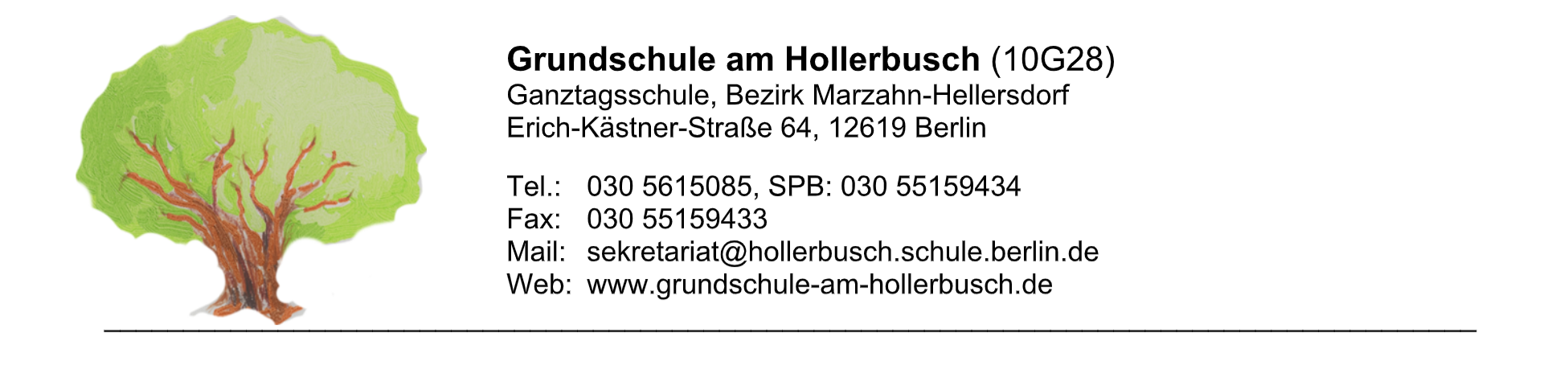 				             Berlin, den _______________________________Sehr geehrte Eltern,in den letzten Schulwochen haben wir die Lernausgangsanalysen durchgeführt. Aufgrund dieser Beobachtungen ergaben sich bei Ihrem Kind __________________________________________________________________,  geb.:  _____________________________  ,    Klasse: ________folgende Übungsbedarfe:Fach: Deutsch Ihr Kind erhält im Rahmen des Fachunterrichts Deutsch eine individuelle Förderung.Mit freundlichen Grüßen							______________________	Fachkraft DeutschFach: Mathematik Ihr Kind erhält im Rahmen des Fachunterrichts Mathematik eine individuelle Förderung.Mit freundlichen Grüßen							______________________	Fachkraft MathematikBitte unterstützen Sie Ihr Kind auch zu Hause beim Lernen bei den oben benannten Schwerpunkten. Bei Fragen stehen Ihnen die Fachkräfte gern zur Verfügung.						___________________________________Unterschrift der Erziehungsberechtigten:Groß- und Kleinschreibung (Wortarten erkennen)Getrennt- und ZusammenschreibungDehnungs-hi-LautDoppelter KonsonantPräfixe (Vorsilbe)Wahrnehmungsfehler (Auslassungen)UmlauteÄhnliche Konsonanten (p/b, d/t, g/k)s-Lautck /tzSatzzeichenrichtig AbschreibenLautes LesenZahlendiktateOrientierung im Zahlenraum bis ________________________________________Zahlenreihen weiterführen,  Vorgänger/ Nachfolger /Nachbarzahlen, Ordnen und Vergleichen von Zahlen, verschiedene Zahlendarstellungen: u.a. Zahlenstrahl, Hunderterfeld, Tausenderfeld)Zahlenzerlegung -> u.a. StellenwerttafelFachbegriffe verstehen und nutzenVerdoppeln / HalbierenAddition / Subtraktion (Grundaufgaben)Addition / Subtraktion im ZR bis ____________ mit ÜbergangMultiplikation/ Division (Grundaufgaben)Schriftliche Rechenverfahren: __________________________________________SachaufgabenUmgang mit Brüchen /DezimalzahlenGeometrische Flächen / Körpern benennen und zuordnenGeometrische Flächen / Körpern berechnen und zeichnenWinkelberechnungUmgang mit Größen: _________________________________________________